ALLEGATO 1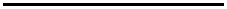 DOMANDA DI PARTECIPAZIONEAl Dirigente Scolasticodell’I.C. CORROPOLI COLONNELLA CONTROGUERRAVia Ruggieri 3 – CORROPOLI (TE)Il/La	sottoscritto/a _________________________________________________________   nato/a ____________________________ il____________       residente a __________________ Prov. ______        Via ___________________________ N._____ CAP ________ status professionale ___________________________________________Telef	____________	Cell.___________________________________Mail____________________________________P.IVA________________________C.F.______________________________________________in qualità di (specificare):DOCENTE di  _________________________________________________________PERSONALE ATA______________________________________________________CHIEDEdi essere ammesso/a alla selezione per l’individuazione di personale esperto di cui alla “Determina Dirigenziale di individuazione esperto INTERNO per servizio di sportello psicologico rivolto a studenti e al personale della Scuola  – ANNO 2021”  prot. n. 4481/A.40 del 14/5/2021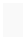 alle condizioni e nei termini previste dalla stessa e dal successivo Avviso pubblico prot. n.4484/A.40 del    14/05/2021  – CIG ZE9318AAC4.Allega:Scheda contenente i criteri di valutazione delle candidature, datata e sottoscritta (Allegato 1)Curriculum vitae in formato europeo sottoscritto;Data____________________Firma________________________________AUTOCERTIFICAZIONE e autorizzazione al trattamento dei dati personaliIl/La candidato/a, consapevole che le dichiarazioni mendaci, la falsità negli atti, nei casi previsti dalla legge, sono puniti dal codice penale e dalle leggi speciali in materia (artt.75 e 76 del Testo Unico sulla documentazione amministrativa D.P.R. 445/2000), dichiara che i contenuti del curriculum e i titoli elencati sono veritieri e di questi ultimi è pronto e disponibile ad esibirne gli originali.Lo/La scrivente autorizza l'I.C. Corropoli Colonnella Controguerra al trattamento dei dati personali, funzionali agli scopi e dalle finalità per le quali il trattamento è effettuato, compresa la loro comunicazione a terzi, in conformità alla Legge n.196/2003 e ss.mm.ii. e dal Regolamento UE 2016/679.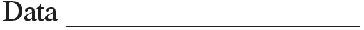 FirmaDICHIARAZIONE DI INSUSSISTENZA DI INCOMPATIBILITÀIl/La sottoscritto/a, ai sensi del D.P.R. 445/2000, consapevole delle sanzioni penali in caso di dichiarazioni mendaci e della decadenza dei benefici eventualmente conseguenti al provvedimento emanato sulla base di dichiarazioni non veritiere, sotto la propria responsabilità dichiara di non trovarsi in alcuna delle cause di incompatibilità richiamate dall'art.53 del D.Lgs. n.165/2001e successive modifiche.Firma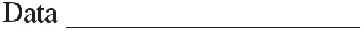 